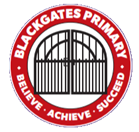 24 January 2019Dear Parent/CarerOn Friday 8 February 2019 Year 1 will be selling buns to raise money for the school fund. Buns will be priced at 50p, so please send your child in with a small amount of money. They will get chance to go to the Year 1 classroom at break time where the buns will be on sale. Any donations of buns would be greatly appreciated however please remember we are a nut free school.Thank you for your support. Miss J Ruse & Mrs T Rogers                                                                   Doves and Owls class teachers       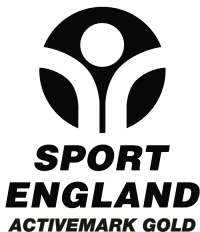 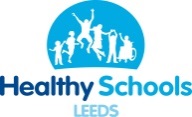 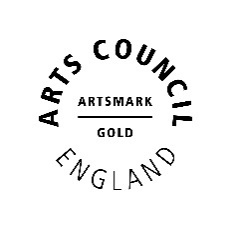 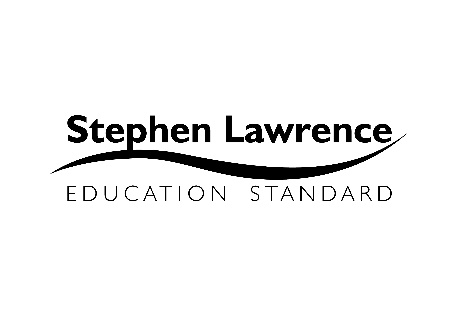 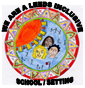 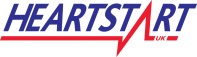 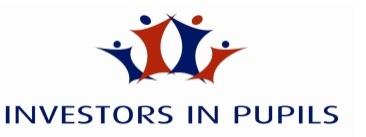 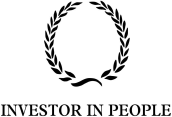 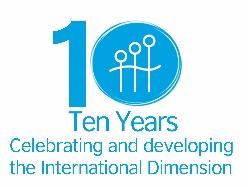 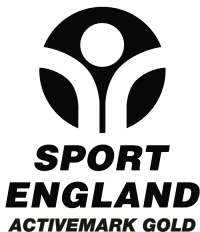 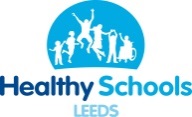 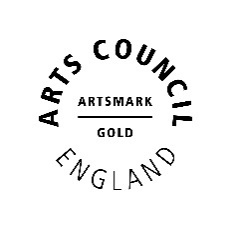 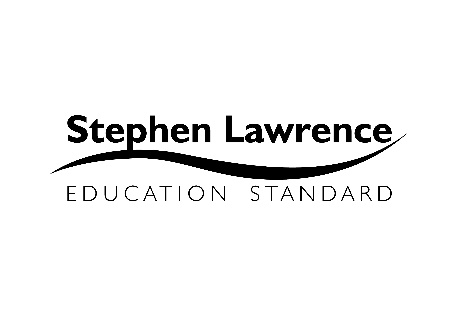 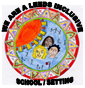 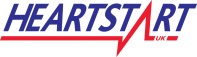 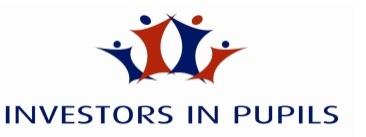 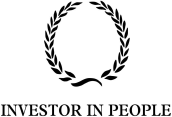 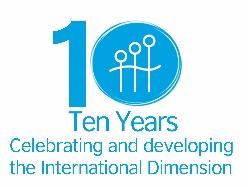 